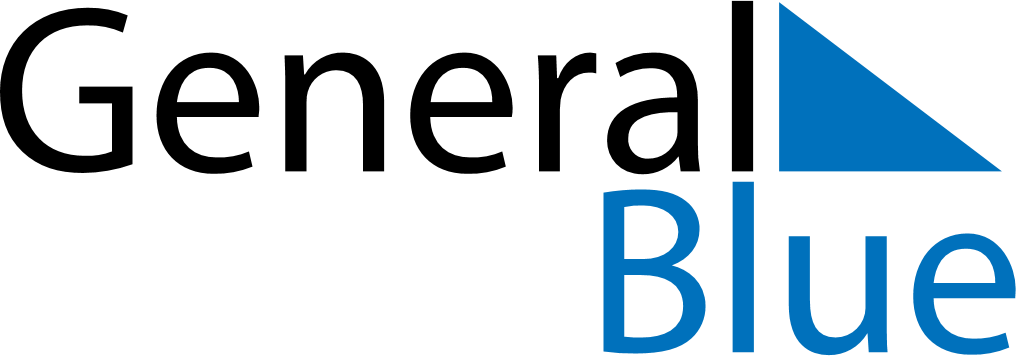 2027 – Q1Portugal  2027 – Q1Portugal  2027 – Q1Portugal  2027 – Q1Portugal  2027 – Q1Portugal  JanuaryJanuaryJanuaryJanuaryJanuaryJanuaryJanuaryMONTUEWEDTHUFRISATSUN12345678910111213141516171819202122232425262728293031FebruaryFebruaryFebruaryFebruaryFebruaryFebruaryFebruaryMONTUEWEDTHUFRISATSUN12345678910111213141516171819202122232425262728MarchMarchMarchMarchMarchMarchMarchMONTUEWEDTHUFRISATSUN12345678910111213141516171819202122232425262728293031Jan 1: New Year’s DayFeb 9: Shrove TuesdayMar 26: Good FridayMar 28: Easter Sunday